Nudelauflauf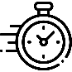 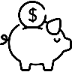 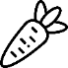 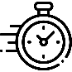 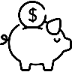 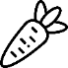 Nach einem Rezept von FoobyFür 25 Personen1.9kgTeigwaren, gekocht 1.25kgSchinkenIn Würfeli schneiden. 310gSbrinzGerieben2BundPetersilie Fein hacken 6BundzwiebelnMit dem Grün in feine Ringe schneiden Mischen, in vorbereitete Form füllen. 2.5lMilch1.5lHalbrahm25StckEier 6TLSalzwenigPfeffer Verrühren, über den Auflauf giessen.Ca. 1 Std. in der unteren Hälfte des auf 200°C vorgeheizten Ofens backen. Varianten: Varianten: Vegetarisch: Gemüsewürfeli (z.B. Rüebli, Lauch, Sellerie) anstelle von Schinken beigeben. Laktosefrei: Milch und Halbrahm durch laktosefreies Produkt ersetztenVegetarisch: Gemüsewürfeli (z.B. Rüebli, Lauch, Sellerie) anstelle von Schinken beigeben. Laktosefrei: Milch und Halbrahm durch laktosefreies Produkt ersetzten